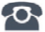 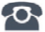 P R E S S   R E L E A S ESEW-Eurodrive becomes new PNO Advisory Board Member Hanover, April 24, 2018 On April 23, 2018, the PROFIBUS Nutzerorganisation e.V. (PNO) held its annual members assembly meeting in Hanover, Germany, at which the PNO Board of Directors reported on the technological development, marketing activities and budget of 2017, as well as the corresponding plans for 2018. During the meeting, the Board of Directors nominated a further candidate for the Advisory Board, Dr. Hans Krattenmacher of SEW-Eurodrive. As the main task of the Advisory Board is to specify and control further development of the PI’s technology portfolio, it is important to PNO that the members of the Advisory Board cover as many different industries and applications of industrial automation as possible. With the election of SEW-Eurodrive to the Advisory Board, PNO gained a major globally active company with innovative drive technology products for participation on the council. Dr. Hans Krattenmacher is the Managing Director of Innovation Mechatronics at SEW-Eurodrive and is active on many committees both in Germany and beyond. The Board of Directors and the Advisory Board are looking forward to a positive and successful cooperation with Dr. Hans Krattenmacher and SEW-Eurodrive.***Photo: 	Dr. Hans Krattenmacher, SEW-Eurodrive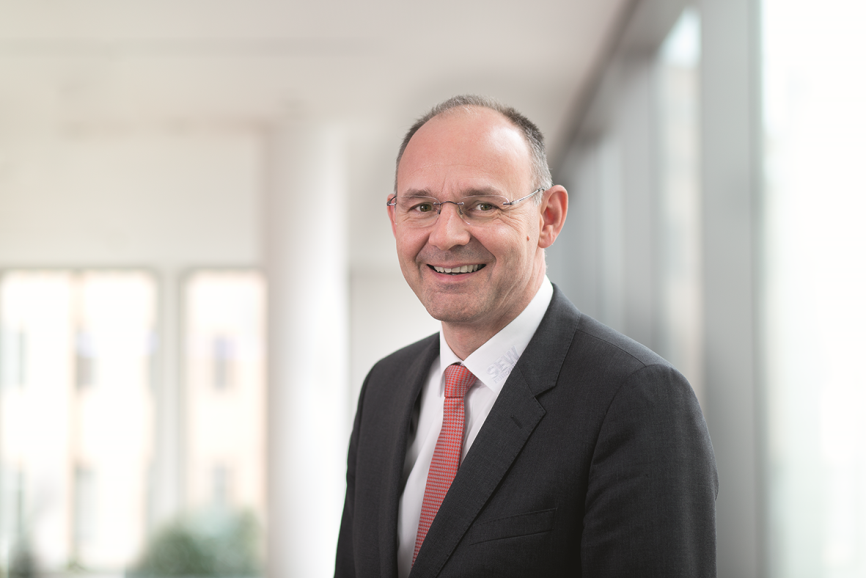 Press contact:							PI (PROFIBUS & PROFINET International)PROFIBUS Nutzerorganisation e. V.Barbara WeberHaid-und-Neu-Strasse 7D-76131 Karlsruhe, GermanyPhone: +49 7 21/96 58 - 5 49Fax: +49 7 21/96 58 - 5 89Barbara.Weber@profibus.comhttp://www.PROFIBUS.comhttp://www.io-link.com
The text of this press release is available for download at www.profibus.com,